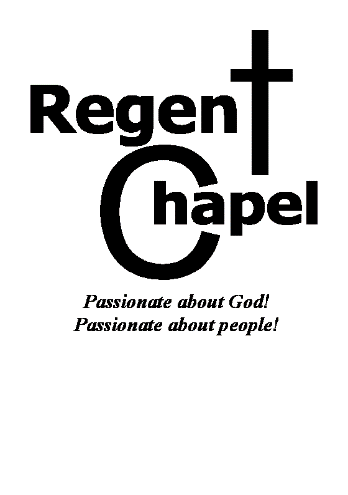 PAUL’S SECOND LETTER TO TIMOTHY2 Timothy 1:1-7This is my gospel, 9 for which I am suffering even to the point of being chained like a criminal. 							2 Timothy 2:8-9 NIV…the time for my departure is near. 7 I have fought the good fight, I have finished the race, I have kept the faith. 8 Now there is in store for me the crown of righteousness, which the Lord, the righteous Judge, will award to me…		2 Timothy 4:6-8 NIV1 Paul, an apostle of Christ Jesus by the will of God, according to the promise of life that is in Christ Jesus…						2 Timothy 1:1 NIVTo live is Christ and to die is gain. 				Philippians 1:21 NIVTo Timothy, my dear son: Grace, mercy and peace from God the Father and Christ Jesus our Lord.							2 Timothy 1:2 NIV.3 I thank God, whom I serve, as my forefathers did, with a clear conscience, as night and day I constantly remember you in my prayers. 4 Recalling your tears, I long to see you, so that I may be filled with joy. 				2 Timothy 1:3-4 NIVWho are you seeking to lead like a spiritual father or mother?Who do you have in your life that is discipling you?I have been reminded of your sincere faith, which first lived in your grandmother Lois and in your mother Eunice and, I am persuaded, now lives in you also.2 Timothy 1:5 NIV14 But as for you, continue in what you have learned and have become convinced of, because you know those from whom you learned it, 15 and how from infancy you have known the Holy Scriptures, which are able to make you wise for salvation through faith in Christ Jesus. 						2 Timothy 3:16 NIVIf you are a parent or grandparent, focus on leaving a spiritual legacy for your children & grandchildren.For this reason I remind you to fan into flame the gift of God, which is in you through the laying on of my hands. 				2 Timothy 1:6 NIVDo not neglect your gift, which was given you through a prophetic message when the body of elders laid their hands on you. 			1 Timothy 4:14 NIVSpiritual Gifts:Romans 12:3-8; Ephesians 4:1-16; I Corinthians 12:1-30; I Peter 4:9-11.      What spiritual gifts do you have? Are you using your spiritual gifts and general abilities to serve God and others?For God did not give us a spirit of timidity, but a spirit of power, of love and of self-discipline. 						2 Timothy 1:7 NIVDon’t be constrained by your natural self or your circumstances, let the Holy Spirit empower and lead you.